Publicado en Louisville el 23/11/2018 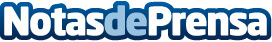 Experta europea participa en white paper policial de la NSA y Dep. de Justicia (EEUU) sobre maltrato animalLa Asociación Nacional de Sheriffs presentó en la Conferencia Nacional de fiscales, el white paper "Animal Cruelty as a Gateway Crime" (La crueldad hacia los animales como puerta a otros crímenes), así como la app complementaria. Estos recursos se han creado gracias a la colaboración del Department of Justice’s Office of Community Oriented Policing Services (COPS Office). La Dra. Núria Querol, profesora e investigadora catalana, ha sido una de las colaboradoras del histórico documentoDatos de contacto:Núria QuerolNSA Advisory Board Member629978625Nota de prensa publicada en: https://www.notasdeprensa.es/experta-europea-participa-en-white-paper Categorias: Internacional Derecho Sociedad Mascotas Solidaridad y cooperación http://www.notasdeprensa.es